BRILLIANT CBSE SCHOOLPUDUKKOTTAI ULLURTERM – I(2017 – 2018)SUBJECT : G.K						TIME : 2.00HRCLASS : III							MARKS : 50Fill in the blanks:							5X2=10Kashmir is in the ____________ of India.The large water bodies are known as _____________ The largest continent in area is ______________The largest ocean is the _______________Chennai is in the _____________ of India.Choose the Correct Answers						10X2=20 Capital of Andhra Pradesh ______________Chennai  b. Jaipur	c. HyderabadCapital of Kerala is ___________Bombay 	b. Thiruvananthapuram	c. PatnaThe sound that leaves make is called _________Pattering 	b. Gurgling	c.RustlingThe masculine gender word for niece’s___________Duke 	b. Nephew	c. BachelorHow many days in a leap year _________366	b. 352	c. 340Young one of a BULL is called ____________ Cow	b. Calf		c. HenBones in our body is 305	b. 206		c. 400Where you see this word “Silence please”Library	b.Railway station	c. CarCapital of United states of America _________Cairo	b.paris	c. Washington DCThe sound that bell make it called Chime	b. Hiss	c. TickTrue or false							5X2=10Total letters of the English alphabet 26.Bharathanatiyam is the popular dance.Capital of Russia is Rome.Africa is the second largest continent in the worldThe “use Dustbin” sign is seen in a car.Match the following 		-	Gandinagar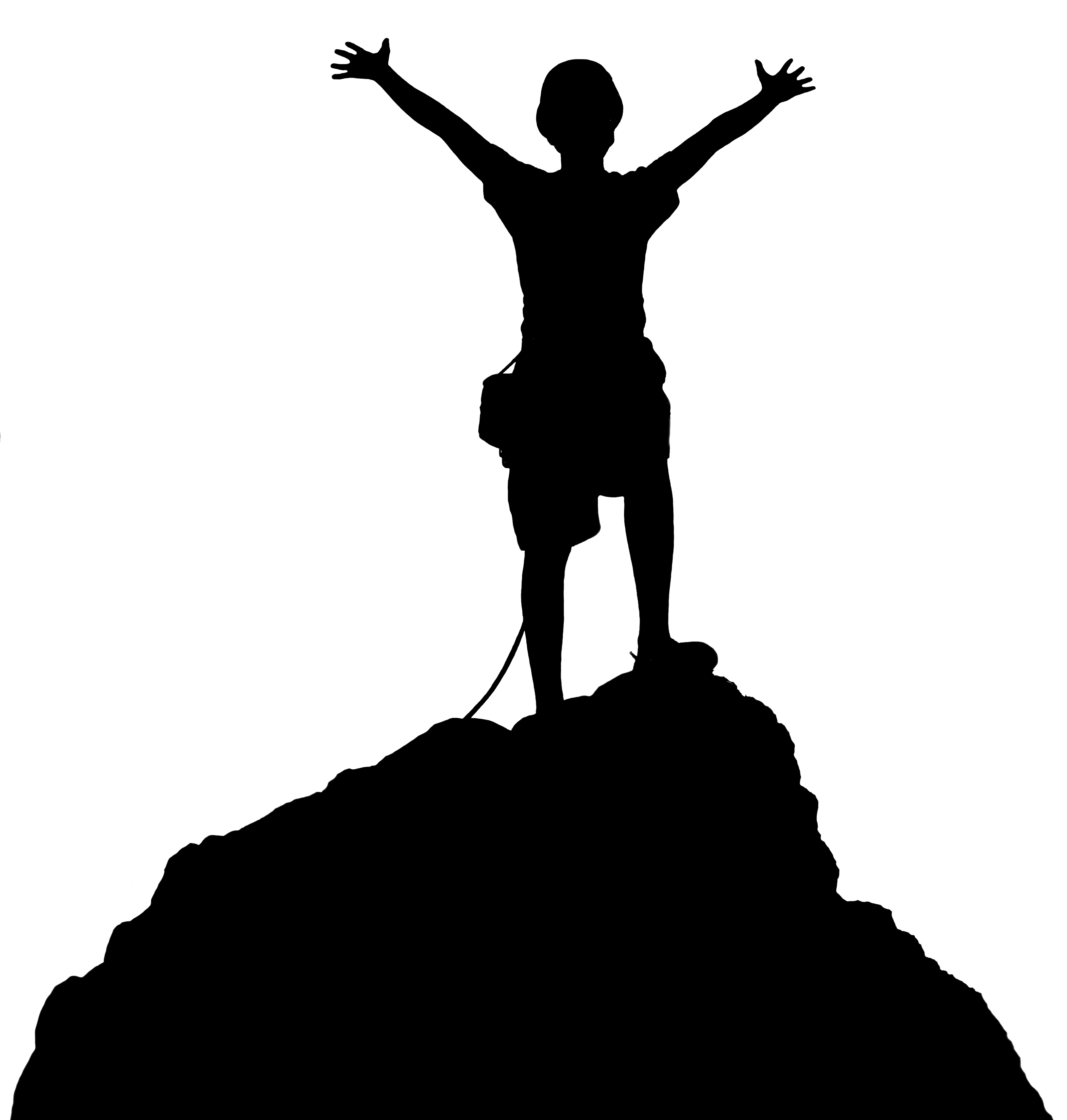 	-	Manipur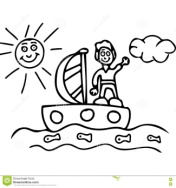 		-	Mare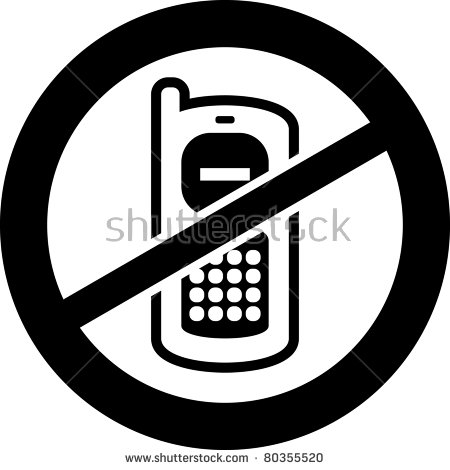 Gujarat		-	Weight liftingManipuri		-	Bachelor		-	Canberra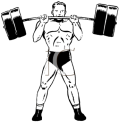 Spinster		-	RaftingHorse		-	creakAustralia		-	Mountaineering		-	Switch off your Mobile 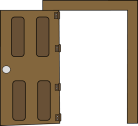 